IOT Based Induction Motor Parameter Monitoring And ControllingMr. Krunal Wandhare1 ,Dr.K.B.Porate2,M.Tech (I.D.C),	Professor and HeadDepartment of Electrical Engineering,Priyadarshini College of Engineering Nagpur, IndiaAbstract— Now days, the induction motor has remained the most popular type of motor for industrial applications. Monitoring and controlling of induction motor parameter is very essential in many application and also for the reliable operation there are several techniques available for the same. This paper deals with the monitoring of various parameters & control of three phase induction motor remotely based on Internet Of Things [IOT]. A module of sensor and transducers monitors the parameters like temperature, current and voltage of induction motor and send to the processing unit which will display parameter on server. The system also presents the automatic and manual control methods to stop or start the induction motor to avoid any system failures through server gateway. The Implementation of this scheme will increase the working efficiency of machine by continuously monitor to avoid breakdowns and also to determine the preventive maintenance. Keywords—Internet Of Things, Parameter Monitoring, Induction Motor, Parameter Controlling. INTRODUCIONIn today's manufacturing industries, mechanical and electromechanical systems are mostly driven by electric motors. Before the invention of AC induction motors dc motors were widely used for industrial requirements. With the invention of AC induction motors due to their higher performance attributes over DC motor, industrial automation is being frequently done with it. The primary advantages of the induction motor are its straightforward rotor construction leading to low cost, ruggedness, and low-maintenance requirements. From the study of construction and operation of an induction motor, it reveals that main Faults in induction motors can be categorized as follows: (a) Electrical faults: Faults occurred due to the unbalance supply voltage or current, single phasing, under or over voltage of current, overload and etc. (b) Mechanical faults: Faults due to broken rotor bar, mass unbalance, air gap eccentricity, bearing damage, rotor winding failure, and stator winding failure. (c) Environmental faults: Faults under this classification are occurred due to ambient temperature as well as external moisture and Vibrations of machine. The performance of the AC Induction motor depends on above mentioned electrical, mechanical and environmental parameters of the motor, so that the controlling methods for AC induction motor are very sensitive to motor parameters. Therefore there is need of monitoring induction motor parameter for uninterrupted operation and to estimate the pre fault state to avoid any breakdown condition. As an emerging technology brought about rapid advances in modern wireless telecommunication, Internet of Things (IOT) has attracted a lot of attention and is expected to bring benefits to numerous applications [3]. The newly introduced concept of IoT is providing a helping hand to achieve the Industrial automation through remote access terminals. In IOT each device or devices constituting a system can be able to communicate with the other devices or systems over a common platform [1],[8]. Thus an enhanced communication is achieved by a “System of systems”. Hence this leads to exchange of relevant data, statistics, logs and various other parameters information among devices to improve their performance, which will help industries to gain better productivity, management and increased throughput [9]. LITERATURE SURVEYSignificant efforts have been dedicated to induction machine monitoring during the last two decades and many techniques have been proposed. Thus, a brief description of the main techniques presented in the literature, as well as their advantages and disadvantages are presented in this section. a) A non-intrusive and in-service motor efficiency estimation method was proposed in 2008, where the efficiency estimation was done using Air Gap torque method [4]. Only motor terminal quantities and nameplate details, with special considerations of motor condition monitoring requirements are required. Pre installed potential transformers and current transformers for protection purpose. But there is requirement of continuos monitioring of motor parameter on site. b) A low cost wirelesssensor network for in-field operation monitoring of induction motor was proposed for high range motors [5]. Where a smart switch system was proposed. Smart switch has a data logger that is used to monitor operation condition and automatically manages the motor winding connection mode. But this system is limited to small area, long range communication is not possible. c) SCADA programs are utilized for developing user interfaces. However, SCADA programs do not provide adaptability to users because of their expensive libraries. d) RF, ZigBee and Bluetooth technologies are widely preferred in easy-to-use applications due to the short range between the sender and the receiver, and the small volumes of datatransferred [5], [6]. The ZigBee, RF and Bluetooth wireless communication techniques are generally restricted to simple applications because of their slow communication speeds, distances and data security. e) There are some successful examples such as PLC SCADA based fault detection and protection system is implemented which provides the web based user interface for remote control and monitoring was developed and presented online to users but the main disadvantage is cost this system are more costlier f) Bacterial foraging algorithm along with a non-intrusive method is used for the efficiency estimation in [7]. But the system becomes lengthier in calculations. SYSTEM ANALYSISThese all above mentioned examples for monitoring and control of various industrial applications has some limitations in form of long distance communication, data acquisition, fidelity and cost. Thus, there is a stringent requirement of a system that can monitor as well as control the industrial applications using a reliable protocol that enables a wireless communication over long distances. This present paper is focused on providing a reliable solution to overcome the limitations of existing techniques, this paper designs and realizes the effective monitoring and controlling of Induction motor using the newly introduced concept of Internet of Things. The design presents many advantages as described below. First of all the different sensors employed in motor helps to detect the physical conditions and environmental abnormalities of required industrial applications to be accessed. Secondly the WiFi based communication between a user and Industrial application to be monitor and control is possible without any restriction of distances. There is also an arrangement of accessing the sensed data by the sensor remotely to any location, thus portability of the Industrial environment is also achieved. Also the control aspect of these industrial applications can be achieved by means of WiFi enabled modem. SYSTEM DESCRIPTIONThe proposed system is having two parts. First is monitoring of Industrial applications and second includes controlling them. The first part of monitoring is focused on Industrial applications that will be continuously monitored through a set of sensors as shown in architecture. A set of sensors is place at industry that collects the relevant data from various industrial applications to determine whether they are working well under certain threshold conditions. The sensed data from these sensors is fed to the controlling device basically an microcontroller. Now Wi-Fi module is connected to Internet via Microcontroller. A sophisticated Program have been running in the Microcontroller and in Wi-Fi Module which help this device connected to the ThingSpeak and Thinger.io Servers via Internet. The Program in the Microcontroller will first On the Wi-Fi Module and help him to connect to internet. Then it will “ON” the 3 Phase Induction Motor via Contactor and Relay through Thinger.io Sever by this the Motor get ON. Now microcontroller is ready to sense the data and also to send it to ThingSpeak server. Thus it will sense the data first through the sensors one by one and send it to Server. At the ThingSpeak server, data will be shown in Graphical manner where we can visualize all the parameter of IM motor in remote device.A) System block diagram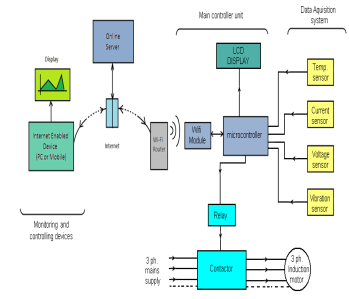 Fig 1:- System Block DiagramIn Figure 1 describes about block diagram of proposed system. It consists of PT and CT on induction motor to measure voltage and current respectively to find input power, also it measures a temperature and vibration by using Thermocouple sensor and Piezo sensor to measure environmental and mechanical parameter of induction motor all this measured value send to microcontroller. Where it process and encryptedIn Figure 1 describes about block diagram of proposed system. It consists of PT and CT on induction motor to measure voltage and current respectively to find input power, also it measures a temperature and vibration by using Thermocouple sensor and Piezo sensor to measure environmental and mechanical parameter of induction motor all this measured value send to microcontroller. Where it process and encrypted packet are formed. This packet are transfer to server via wifi module which is attach to the main controller. The data available at server can access by remote device through encrypted connection so that data security is maintain.B) Software Description1) Thingspeak :-Thingspeak is a web based open API IoT source information platform [04] [05] [06] that comprehensive instoring the sensor data of varied ‘IoT applications’ and conspire the sensed data output in graphical form at the web level. Thingspeak communicate with the help of internet connection which acts as a ‘data packet ’carrier between the connected ‘things’ and the Thingspeak cloud retrieve, save/store, analyze, observe and work on the sensed data from the connected sensor to the host microcontroller such as ‘Arduino, Raspberry-pi etc [2]. The primary element of ThingSpeak activity is the channel, which contains data fields, location fields, and a status field. After you create a ThingSpeak channel, you can write data to the channel, process and view the data with MATLAB code, and react to the data with tweets and other alerts. The reference output graph is shown in the fig1. The typical ThingSpeak workflow lets you:1. Create a Channel and collect data2. Analyze and Visualize the data3. Act on the data using any of several AppsThe ThingSpeak API is available on GitHub and includes the complete ThingSpeak API for processing HTTP requests, storing numeric and alphanumeric data, numeric data processing, location tracking, and status updates [7].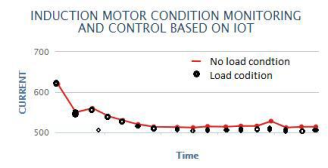 Fig.2 :- Reference ThingSpeak Graph of current vs Time2) Thinger.io:-Thinger.io is another IOT platform like ThingsSpeak but it is specially use for the remote Controlling to the device via internet. It is most popular server for controlling any device ON or OFF. Thinger.io gives android application where program is upload to a IOT controlling device like ESP8266 which is Wi-Fi based IOT circuit board. Connect the ESP8266 Wi-Fi to Mobile Hotspot and open the android application where ON and OFF button is available. A device is connected to ESP8266 circuit board which can be ON or OFF by this application. Though thinger.io is a paid Server i.e., users have to pay money to use the service, but they had provided some basic service at the free of cost. Remote controlling service via internet is one of free service of Thinger.io. Thus this server is very helpful for such remotely controlling applications. The android application for thinger.io is easy available on Google Play Store we can download it at free of cost. Take a look on Thinger.io mobile application in fig3.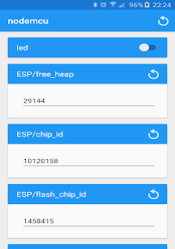 Fig.3 :- Reference Thinger.io Mobile ApplicationC) Hardware DescriptionThe system hardware consists of a set of sensors that monitors the industrial applications and a microcontroller interfaced with the Wi-fi module as shown in Figure 1. Description and function of each is described below.1) Sensors :-Sensors refer to a particular category of devices that can sense or measure defined physical, chemical or biological quantities and generates associated quantitative data. A set of sensors is place at motor to collects the relevant data from motorA. Voltage SensorThe voltage sensor being used here is implemented using 3 transformers. Since we have to monitor the 3 phase supply (R, Y, B) provided to various industrial applications in industry so we are connecting these 3 transformers which are 230V-12V step-down voltage transformers to corresponding 3 phases of supply. Each transformer having a 230V at its primary winding and delivers a step-down voltage of 12V at its secondary winding. The voltage at secondary winding of each transformer is then rectified to a dc voltage of 5V using 3 Fullwave bridge rectifiers and current limiting resistors and fed to the 3 I/O pins of microcontrollerB. Temperature Sensor:-Temperature sensor is used to measure the temperature with an electrical output proportional to thetemperature. The LM35 device does the function of measuring the surrounding temperature. LM35 is shown below in Fig4.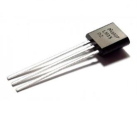 Fig.4 :- Temperature SensorC. Current Sensor:- The Allegro ACS712 provides economical and precise solutions for AC or DC current sensing in industrial, commercial, and communications systems[8]. We have to place this sensor in series o the circuit of which the current have to be measure. The current sensor module ACS712 is shown in Fig5.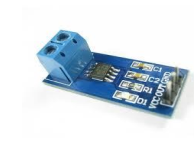 Fig 5:- ACS712 Current SensorD. Piezo Vibration sensor:- The vibration sensor that has high sensitivity to detect vibration generated by motor is used. Here we used A piezoelectric sensor is a device that uses the Piezo electric effect, to measure changes in pressure, strain, or force by converting them to an electrical charge. It is interfaced with one of the analog input of microcontroller. The sensed data is nothing but the proportional voltage generated by sensor after receiving the vibrations which is fed to microcontroller. The micro controller represents the received voltage in digital format using ADC. The representation of sensed data in digital format is done by multiplying the received voltage at microcontroller pins with a constant factor to provide a vibration count up to 1000. Thus, more/less the voltage developed by sensor, more/less will be the vibration count. 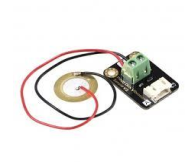 Fig 6 :- Piezo Vibration Sensor2) Microcontroller:-Arduino is an open-source electronics platform based on easy-to-use hardware and software. Arduino Board are able to read inputs - light on a sensor, a finger on a button, or a Twitter message - and turn it into an output - activating a motor, turning on an LED, publishing something online. You can tell your board what to do by sending a set of instructions to the microcontroller on the board. For that the Arduino Programming language (based on Wiring) is used, and the Arduino Software, based on Processing. Over the years Arduino has been the brain of thousands of projects, from everyday objects to complex scientific instruments. A worldwide community of makers - students, hobbyists, artists, programmers, and professionals - has gathered around this open-source platform, their contributions have added up to an incredible amount of accessible knowledge that can be of great help to novices and experts alike[10]. Fig7 Shows Arduino microcontroller board.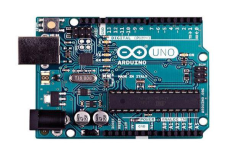 Fig 7:- Arduino Controller Board3) ESP8266:-The ESP8266 Wi-Fi Module is a self-contained SOC with integrated TCP/IP protocol stack that can give any microcontroller access to your Wi-Fi network. The ESP8266 is capable of either hosting an application or offloading all Wi-Fi networking functions from another application processor. Each ESP8266 module comes pre-programmed with an AT command set firmware, meaning, you can simply hook this up to your Arduino device and get about as much Wi-Fi-ability as a Wi-Fi Shield offers (and that’s just out of the box)! The ESP8266 module is an extremely cost effective board with a huge, and ever growing, community.This module has a powerful enough on-board processing and storage capability that allows it to be integrated with the sensors and other application specific devices through its GPIOs with minimal development up-front and minimal loading during runtime. Its high degree of on-chip integration allows for minimal external circuitry, including the front-end module, is designed to occupy minimal PCB area. The ESP8266 supports APSD for VoIP applications and Bluetooth co-existence interfaces, it contains a self-calibrated RF allowing it to work under all operating conditions, and requires no external RF parts.There is an almost limitless fountain of information available for the ESP8266, all of which has been provided by amazing community support. In the Documents section below you will find many resources to aid you in using the ESP8266, even instructions on how to transforming this module into an IoT (Internet of Things) solution[11]. ESP8266 Wi-Fi module is shown in the Fig8.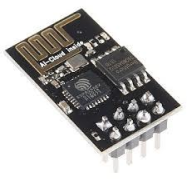 Fig 8:- ESP8266 Wi-Fi Module4) Contactor:- A contactor is an electrically-controlled switch used for switching an electrical power circuit. A contactor is typically controlled by a circuit, which has a much lower power level than the switched circuit, such as a 24-volt coil electromagnet controlling a 230-volt motor switch.[12]. A basic Contactor s shown in Fig9.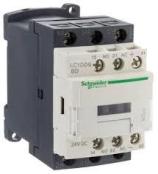 Fig 9:- Contactor5) LCD:- LCD (Liquid Crystal Display) screen is an electronic display module and find a wide range of applications. A 16x2 LCD display is very basic module and is very commonly used in various devices and circuits. These modules are preferred over seven segments and other multi segment LEDs s. The reasons being: LCDs are economical; easily programmable; have no limitation of displaying special & even custom characters (unlike in seven segments), animations and so on. A 16x2 LCD means it can display 16 characters per line and there are 2 such lines. In this LCD each character is displayed in 5x7 pixel matrix. This LCD has two registers, namely, Command and Data. The command register stores the command instructions given to the LCD. A command is an instruction given to LCD to do a predefined task like initializing it, clearing its screen, setting the cursor position, controlling display etc. The data register stores the data to be displayed on the LCD. The data is the ASCII value of the character to be displayed on the LCD. Fig10 shows 16x2 LCD.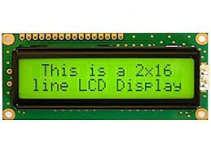 Fig10. 16x2 LCDConclusion:This paper presents the concept of Internet of Things for early detection and monitoring of motor system failures remotely. The system has been designed to combine various parameter measurements in real-time, improving the delectability of different faults. The monitoring of the motor system presents the measurement of different parameters namely vibrations, temperature, voltage and current consumption. Thus, compared to conventional methods that relies solely on vibrations or temperature, this design has more information sources which can enable an alarm. The concept of IoT is presented here for remote monitoring and controlling the motor. The data received by the coordinator node is stored and graphically presented in real-time by means of a application developed in remote device.With the help of this device, it is very easy to have the real time parameters of the Induction motor which will helps us in various aspects leading to the growth of the industry and increase working efficiency of motor.REFERENCES1] Mr. R. Deekshath, Ms. P. Dharanya, Ms. K. R.Dimpil Kabadia & Mr. G. Deepak Dinakaran “IoT Based Environmental Monitoring System using Arduino UNO and Thingspeak”, IJSTE - International Journal of Science Technology & Engineering | ISSN (online): 2349-784X | Volume 4 | Issue 9 | March 20182] Sharmad Pasha, "Thingspeak Based Sensing and Monitoring System for IoT with Matlab Analysis” International Journal of New Technology and Research (IJNTR) | ISSN: 2454-4116 | Volume-2, Issue-6 | PP 19-23 | June 20163] S. S. Darbastwar, S. C. Sagare, V. G. Khetade “IoT Based Environmental Factor Sensing and Monitoring System over Wireless Sensor Networks.” International Journal of Advanced Research in Computer Science and Software Engineering Research Paper | ISSN: 2277 128X| Volume 6 | Issue 12 | December 20164] B. Lu, T. G. Habetler, and R. G. Harley, “A nonintrusive and in-service motor-efficiency estimation method using air-gap torque with considerationsof condition monitoring” IEEE Trans. Ind. Appl | vol. 44 | pp. 1666–1674 | Nov./Dec. 2008.5] J. Pedro Amaro_†, Fernando J.T.E. Ferreira, “low cost wireless sensor for in field monitoring of induction motor” IEEE Trans. Ind. Appl. | vol. 44, no. 6 | pp. 1666–1674 | Nov./Dec. 2010.6] Yanfeng Li 1,2, Haibin Yu, “energy management of induction motors based on non-intrusive efficiency estimation”, Proceeding of International Conference on Electrical Machines and Systems 2007.7] Nagendrappa. H1 , Prakash Bure2, “energy audit and management of induction motor using genetic algorithm” International Journal of Recent Trends in Engineering8] Ovidiu Vermesan, Peter Friess, “Internet of Things–From Research and Innovation to Market Deployment”, Rivers publication.9] Dave Evans, “The Internet of Things-How the Next Evolution of the Internet is Changing Everything”, Cisco Internet Business Solutions Group (IBSG).10] https://www.arduino.cc/en/Guide/Introduction11] https://www.sparkfun.com/products/1367812] https://en.wikipedia.org/wiki/Contactor